	В соответствии с Федеральным законом «О защите населения и территорий от чрезвычайных ситуаций природного и техногенного характера», постановлением Правительства Российской Федерации от 21 мая 2007 г.  № 304 «О классификации чрезвычайных ситуаций природного и техногенного характера», постановлением Кабинета Министров Чувашской Республики от 31 января 2005 г. № 17 «О территориальной подсистеме Чувашской Республики единой государственной системы предупреждения и ликвидации последствий чрезвычайной ситуации», возникшей в результате опасного метеорологического явления – засухи повлекшей утрату (гибель) урожая сельскохозяйственных культур на площади 100 га и более: Признать сложившуюся обстановку на территории Козловского муниципального округа Чувашской Республики «Чрезвычайная ситуация» муниципального характера.Ввести режим функционирования «Чрезвычайная ситуация» муниципального характера на территории Козловского муниципального округа Чувашской Республики для органов управления и сил муниципального звена территориальной подсистемы единой государственной системы предупреждения и ликвидации чрезвычайных ситуаций в Козловском муниципальном округе Чувашской Республики с 5 июля 2023 г. до особого распоряжения и установить муниципальный уровень реагирования.Отделу сельского хозяйства и экологии администрации Козловского муниципального округа Чувашской Республики:- разработать план мероприятий по снижению размера ущерба от чрезвычайной ситуации;- утвердить план мероприятий по оказанию помощи сельскохозяйственным товаропроизводителям, пострадавшим от опасного метеорологического явления – засухи, повлекшей утрату (гибель) урожая сельскохозяйственных культур; - создать оперативный штаб по принятию необходимых мер по снижению размера ущерба от чрезвычайной ситуации, повлекшей утрату (гибель) урожая сельскохозяйственных культур, с привлечением необходимых сил и средств. 4. Контроль за выполнением настоящего распоряжения возложить на начальника отдела сельского хозяйства и экологии администрации Козловского муниципального округа Чувашской Республики. 5. Настоящее распоряжение вступает в силу после его подписания.и.о. Главы Козловского муниципального округа Чувашской Республики                                                                          П.Г. ЧапуринЧĂваш РеспубликиКуславкка МУНИЦИПАЛЛĂОКРУГĔНАдминистрацийĔХУШУ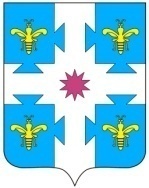 Чувашская республикаАДМИНИСТРАЦИЯКозловского муниципального округаРАСПОРЯЖЕНИЕ05.07.2023  № 22505.07.2023 № 225Куславкка хулиг. КозловкаО введении режима чрезвычайной ситуации муниципального характера на территории Козловского муниципального округа Чувашской Республики